МИНИСТЕРСТВО ЗДРАВООХРАНЕНИЯ РОССИЙСКОЙ ФЕДЕРАЦИИБескудниковский бульвар, д. 59А, г. Москва, 127486, тел.: 8 (499) 906-50-01, факс: 8 (495) 485-59-54E-mail: info@mntk.ru, www.mntk.ru, ОКПО 05332385, ОГРН 1027739714606, ИНН/КПП 7713059497/771301001КАРТОЧКА КУРСАНТА для лиц, получающих высшее образованиеНазвание программы: _________________________Тематический цикл / Стажировка на рабочем месте	(нужное подчеркнуть)Даты проведения: __________________		Длительность обучения (часы) ________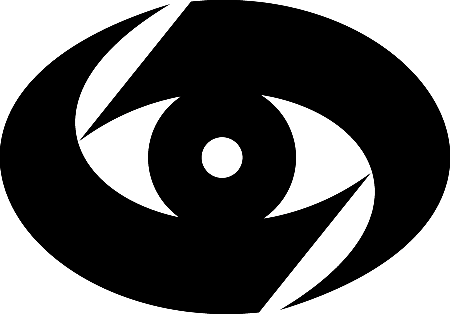 Федеральное государственное автономное учреждение«Национальный медицинский исследовательский центр «Межотраслевой научно-технический комплекс «Микрохирургия глаза»имени академика С.Н. Федорова» Министерства здравоохранения Российской Федерации                 (ФГАУ «НМИЦ «МНТК «Микрохирургия глаза» им. акад. С.Н. Федорова» Минздрава России)                 (ФГАУ «НМИЦ «МНТК «Микрохирургия глаза» им. акад. С.Н. Федорова» Минздрава России)1Фамилия Имя Отчество2Год рождения (дд. мм. гг.)3Пол (М/Ж)4ГражданствоСведения об образовании:Сведения об образовании:5Наименование ВУЗа6Год окончания 7Специальность высшего образования8Номер диплома9Дата выдачи (дд.мм.гг.)Сведения об обучении по специальности (ординатура):Сведения об обучении по специальности (ординатура):10Наименование образовательного учреждения11Адрес образовательного учреждения12Предполагаемая дата окончания обученияКонтакты:Контакты:15Адрес проживания, индекс16Мобильный телефон17E-mail18Паспорт: серия, номер, кем и когда выдан, адрес прописки19ИНН 20СНИЛС